به نام ایزد  دانا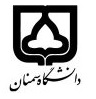 (کاربرگ طرح درس)  تاریخ بهروز رسانی:                  دانشکده     دامپزشکی                                                                                                                                                                                                                                                                                                                                                                                          نیمسال دوم سال تحصیلی97-98بودجهبندی درسدروس عملی مطابق با سر فصل های تئوری دز هر فصل شامل مشاهده میکروسکوپی لام ها و بررسی و تفسیر عارضه های پاتولوژی ان می باشدمقطع: کارشناسی□  کارشناسی ارشد□  دکتری* کاردانی□مقطع: کارشناسی□  کارشناسی ارشد□  دکتری* کاردانی□مقطع: کارشناسی□  کارشناسی ارشد□  دکتری* کاردانی□تعداد واحد: نظری2 عملی2.تعداد واحد: نظری2 عملی2.فارسی:پاتولوژی اختصاصیفارسی:پاتولوژی اختصاصینام درس	اسیب شناسی عمومی 	پیش نیاز: 	اسیب شناسی عمومی 	پیش نیاز: 	اسیب شناسی عمومی 	پیش نیاز: 	اسیب شناسی عمومی 	پیش نیاز: 	اسیب شناسی عمومی 	پیش نیاز: 	Systemic pathology 		Systemic pathology 	نام درسشماره تلفن اتاق:شماره تلفن اتاق:شماره تلفن اتاق:شماره تلفن اتاق:مدرس/مدرسین:دکتر عباس جواهری –دکتر سحر غفاری خلیقمدرس/مدرسین:دکتر عباس جواهری –دکتر سحر غفاری خلیقمدرس/مدرسین:دکتر عباس جواهری –دکتر سحر غفاری خلیقمدرس/مدرسین:دکتر عباس جواهری –دکتر سحر غفاری خلیقمنزلگاه اینترنتی:منزلگاه اینترنتی:منزلگاه اینترنتی:منزلگاه اینترنتی:پست الکترونیکی                                                  s_ghaffari@semnan.ac.irپست الکترونیکی                                                  s_ghaffari@semnan.ac.irپست الکترونیکی                                                  s_ghaffari@semnan.ac.irپست الکترونیکی                                                  s_ghaffari@semnan.ac.irبرنامه تدریس در هفته و شماره کلاس:برنامه تدریس در هفته و شماره کلاس:برنامه تدریس در هفته و شماره کلاس:برنامه تدریس در هفته و شماره کلاس:برنامه تدریس در هفته و شماره کلاس:برنامه تدریس در هفته و شماره کلاس:برنامه تدریس در هفته و شماره کلاس:برنامه تدریس در هفته و شماره کلاس:اهداف درس: تفسیر علایم اختصاصی هر ارگان در بیماری هااهداف درس: تفسیر علایم اختصاصی هر ارگان در بیماری هااهداف درس: تفسیر علایم اختصاصی هر ارگان در بیماری هااهداف درس: تفسیر علایم اختصاصی هر ارگان در بیماری هااهداف درس: تفسیر علایم اختصاصی هر ارگان در بیماری هااهداف درس: تفسیر علایم اختصاصی هر ارگان در بیماری هااهداف درس: تفسیر علایم اختصاصی هر ارگان در بیماری هااهداف درس: تفسیر علایم اختصاصی هر ارگان در بیماری هاامکانات آموزشی مورد نیاز: امکانات آموزشی مورد نیاز: امکانات آموزشی مورد نیاز: امکانات آموزشی مورد نیاز: امکانات آموزشی مورد نیاز: امکانات آموزشی مورد نیاز: امکانات آموزشی مورد نیاز: امکانات آموزشی مورد نیاز: امتحان پایانترمامتحان میانترمارزشیابی مستمر(کوئیز)ارزشیابی مستمر(کوئیز)فعالیتهای کلاسی و آموزشیفعالیتهای کلاسی و آموزشینحوه ارزشیابینحوه ارزشیابی70درصد     30 درصددرصد نمرهدرصد نمرهPathologic basis of veterinary disease (Mc Gavin)     Pathology of domestic animals (Grantmaxi)Veterinary pathology(Tomas.C. Jones)Pathologic basis of veterinary disease (Mc Gavin)     Pathology of domestic animals (Grantmaxi)Veterinary pathology(Tomas.C. Jones)Pathologic basis of veterinary disease (Mc Gavin)     Pathology of domestic animals (Grantmaxi)Veterinary pathology(Tomas.C. Jones)Pathologic basis of veterinary disease (Mc Gavin)     Pathology of domestic animals (Grantmaxi)Veterinary pathology(Tomas.C. Jones)Pathologic basis of veterinary disease (Mc Gavin)     Pathology of domestic animals (Grantmaxi)Veterinary pathology(Tomas.C. Jones)Pathologic basis of veterinary disease (Mc Gavin)     Pathology of domestic animals (Grantmaxi)Veterinary pathology(Tomas.C. Jones)منابع و مآخذ درسمنابع و مآخذ درستوضیحاتمبحثشماره هفته آموزشیپاتولوژی اختصاصی گوارش اختلالات مادرزادی وبیماری های اکتسابی  دهان در حیوانات  1پاتولوژی اختصاصی گوارش اختلالات مادرزادی وبیماری های اکتسابی مری و پیش معده هادر حیوانات نشخوارکننده2پاتولوژی اختصاصی گوارش اختلالات مادرزادی وبیماری های اکتسابی  معده در حیوانات3پاتولوژی اختصاصی گوارش اختلالات مادرزادی وبیماری های اکتسابی  روده های کوچک و بزرگ در حیوانات4پاتولوژی اختصاصی گوارش اختلالات مادرزادی وبیماری های اکتسابی  کبد در حیوانات5پاتولوژی اختصاصی دستگاه تنفس  اختلالات مادرزادی وبیماری های اکتسابی  قسمت فوقانی تنفس در حیوانات6پاتولوژی اختصاصی دستگاه تنفس  اختلالات مادرزادی وبیماری های اکتسابی  قسمت تحتانی تنفس در حیوانات7پاتولوژی اختصاصی انواع اماس و التهاب در ریه ها و بیماری های اختصاصی در دستگاه تنفس 8	 پاتولوژی اختصاصی دستگاه ادراری اختلالات مادرزادی وبیماری های اکتسابی کلیه ها در حیوانات9		 پاتولوژی اختصاصی دستگاه ادراری ااشنایی با انواع اماس و التهاب در ناحیه کلیه ها و لگنچه10پاتولوژی اختصاصی دستگاه ادراری ااشنایی با انواع اماس و التهاب در ناحیه مجاری و مثانه و بیماری های اختصاصی ان در حیوانات11پاتولوژی اختصاصی سیستم عصبی اختلالات مادرزادی و بیماری های وابسته  در حیوانات12پاتولوژی اختصاصی سیستم عصبی بیماری های اکتسابی در حیوانات13پاتولوژی اختصاصی سیستم عضلانی و بیماری های مادر زادی و اکتسابی14پاتولوژی اختصاصی سیستم دستگاه تناسلی ماده و بیماری های مادر زادی و اکتسابی15پاتولوژی اختصاصی سیستم دستگاه تناسلی نر و بیماری های مادر زادی و اکتسابی16